FORMULÁRIO DE INSCRIÇÃO-       (   )Mestrado     (   )Doutorado1 – Identificação:Nome: ............................................................................. CPF ...................................... Nome Social: ......................................................................Gênero: (      ) F  (    ) M               Cutis ( )Branco ( ) Negro ( )Pardo ( )Não declarado     Data Nascimento: ........................................Local de Nascimento: .............................................  Estado: .................................. País: ......................................Estado Civil: ( )Solteiro ( )Casado ( )Divorciado ( )ViúvoC. Identidade: ..............................  Órgão Expedidor: ..................... Data: ...................Título de eleitor nº: ................................... Zona: ........................ Seção: .....................Documento Militar:	......................... RM: ................................ CSM: ....................E-mail: ...........................................................................................................................Número Lattes: (ex:http://lattes.cnpq.br/9999999999999999) ......................................2 – Endereço Residencial:Rua/Avenida: .............................................................................................  Nº .............Apto: .......... Bairro: ................................... Cidade: ..................... Estado: ...................   País: ................... CEP: ....................... Telefone/Celular: ............................................3 – Dados da Graduação:Curso: .............................................................................................  Universidade: .............................................................................................  Ano de Conclusão: .............................................................................................  4 – Dados do Mestrado (caso possuir) :Curso: .............................................................................................  Universidade: .............................................................................................  Área de Concentração: ............................................................................................. Nome do Orientador: .............................................................................................Título: .............................................................................................Data da Defesa: .............................................................................................5 – Área de Concentração:(     ) Fisiologia, Bioquímica e Biologia Molecular;(     ) Doenças Infecciosas e Parasitárias6 – Linhas de Pesquisa (consultar no Anexo III):Título: ...................................................................................................................................................................................................................................................................Nome do orientador responsável pelo projeto: .............................................................7 - Candidato com necessidade de atendimento especial (prova ampliada, acessibilidade ao local de prova, etc.):(     ) Sim. Especificar: ................................................................. (     ) Não.6 – Solicita dispensa da prova de Inglês: (     ) Sim. 		(     ) Não.7 – Candidatos com Cotas ou Vagas Adicionais: (  )Negros, Pardos e Indígenas  (   )Técnico  (  )Necessidades EspeciaisData: ....../....../..............., Assinatura: ...................................................................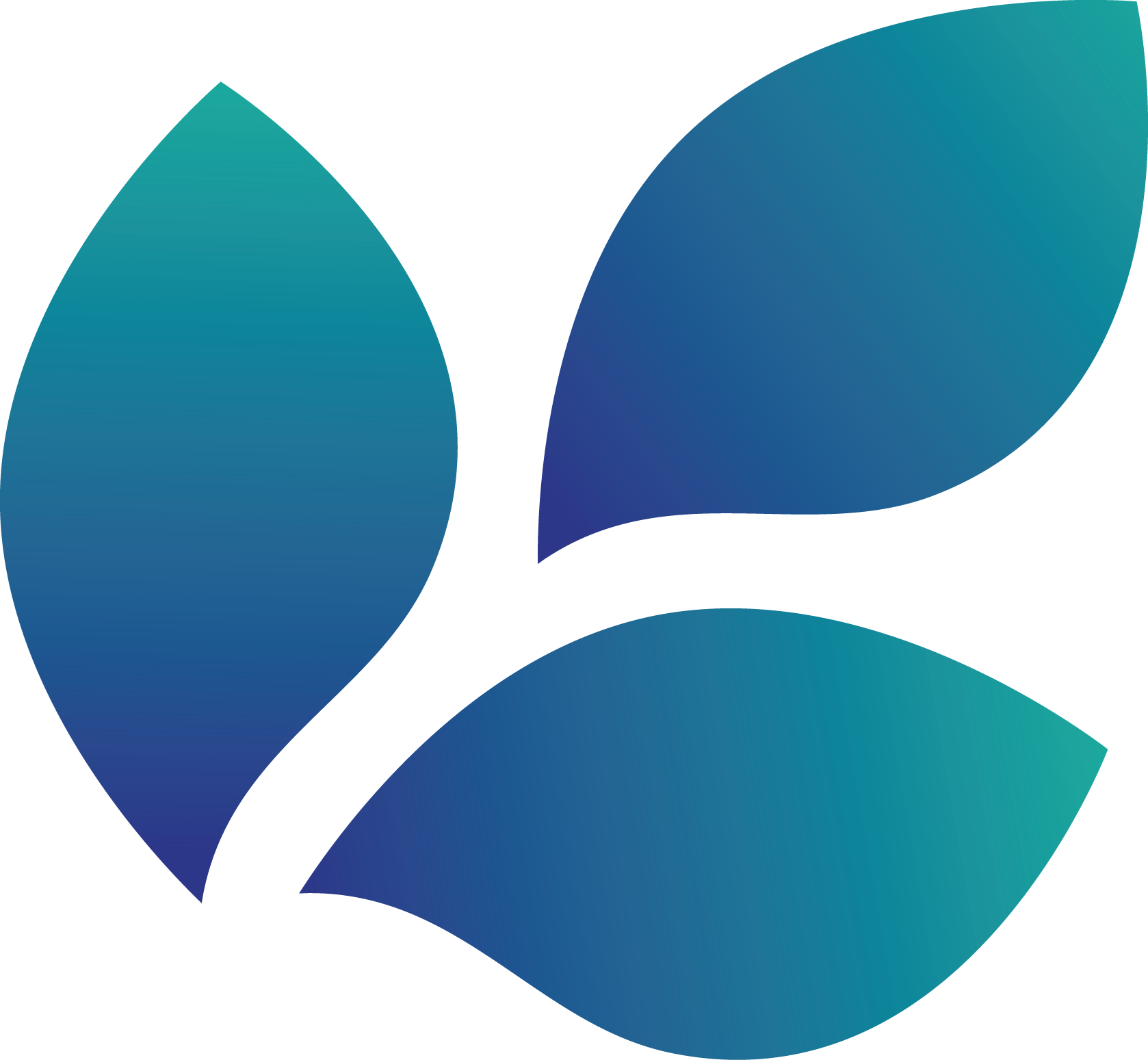 